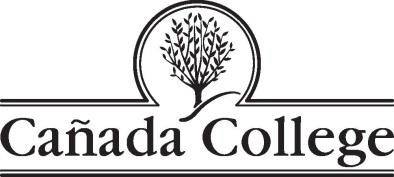 Educational Master Plan Task Force Meeting AGENDAWednesday, April 6, 2022ZOOM Meeting:  https://smccd.zoom.us/j/87161403819MEETING TIME: 8:30 – 10:00 a.m. EMP Task Force membersTask Force Tri-Chairs:David Eck, Academic Senate PresidentRoslind Young, Classified Senate PresidentKaren Engel, Dean of Planning, Research, Innovation & Effectiveness and Accreditation Liaison OfficerFaculty Members:Humanities and Social Sciences Division Rep:  Alicia AguirreBusiness, Design and Workforce Division Rep:  Leonor CabreraScience and Technology Division Rep:  TBDKinesiology, Athletics and Dance Division Rep:  Eddy HarrisCounseling Division Rep:  Jenna FrenchClassified Staff Representatives:Outreach & Welcome Center Rep:  Jeanne StalkerStudent Success Team Retention Specialist Rep:  Nimsi GarciaTransfer Services Rep:  Mary HoInstructional Division Rep:  Krystal MartinezInstructional Technologist:  Allison HughesStudent Representatives:Mira RubioBrittney Samora-DelgadilloAdministrators:  Dean of Business, Design & Workforce:  Hyla LacefieldDean of Enrollment Services and Student Support:  Wissem BennaniOther College Cabinet members attend as neededStaff Support:  The Office of Planning, Research & Institutional Effectiveness will provide staff support, research, analysis and writing throughout the process. AGENDA ITEMDISCUSSION LEADER(s)TYPE OF ITEMTIMEWelcomeVerify meeting notes from previous meetingReview today’s agendaRoz and DavidWelcome5 minutesShall we move to a 6-year plan to align with SKY and CSM who will be updating to 2023-28?KarenDiscussionAction10 minutesReview and Finalize Draft of EMP to Share with the College and our ConstituentsVote on Goal 3 draftsRoz and DavidDiscussionAction60 minutesNext Steps:  Remaining Timeline:  PBC, IPC, SSPC, Division Meetings and April 21 Flex DayGuidelines for Division Meetings!Need for another Task Force Meeting?RozAction15 minutesMeeting ClosureMeeting ClosureMeeting ClosureMeeting Closure